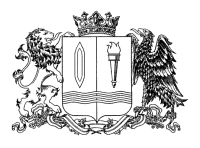 КОМИТЕТ ИВАНОВСКОЙ ОБЛАСТИПО ГОСУДАРСТВЕННОЙ ОХРАНЕ ОБЪЕКТОВ КУЛЬТУРНОГО НАСЛЕДИЯ ПРИКАЗПриложение к приказу комитета Ивановской области по государственной охране объектов культурного наследияот __________ №__________ Положение о наградах комитета Ивановской области 
по государственной охране объектов культурного наследия1. Общие положения	1.1. Настоящее положение определяет перечень существующих наград комитета Ивановской области по государственной охране объектов культурного наследия, а также порядок награждения наградами комитета Ивановской области                          по государственной охране объектов культурного наследия сотрудников комитета Ивановской области по государственной охране объектов культурного наследия,                а также иных лиц в качестве поощрения за безупречную и эффективную государственную гражданскую службу Ивановской области и (или) заслуги в сфере сохранения памятников истории и культуры народов Российской Федерации.	1.2. Награды комитета Ивановской области по государственной охране объектов культурного наследия (далее — комитет) предназначены для поощрения, признания достижений и стимулирования труда сотрудников комитета и иных лиц                           за эффективное выполнение ими своих должностных обязанностей, за успешное выполнение заданий особой важности и сложности, за применение актуальных, отвечающих требованиям современности, наиболее эффективных способов решения поставленных задач, а также за плодотворный и успешный труд в сфере сохранения памятников истории и культуры народов Российской Федерации.	1.3. В комитете устанавливаются следующие виды наград:	1). Благодарность комитета Ивановской области по государственной охране объектов культурного наследия (далее — Благодарность) (форма бланка — приложение № 1 к настоящему Положению).	2). Благодарственное письмо комитета Ивановской области                                      по государственной охране объектов культурного наследия                                            (далее — Благодарственное письмо) (форма бланка — приложение № 2                              к настоящему Положению).	1.4. Наградами комитета могут быть награждены следующие лица:	1) Государственные гражданские служащие Ивановской области, проходящие государственную гражданскую службу Ивановской области в комитете.	2) Работники комитета.	3) Лица, замещающие муниципальные должности, а также муниципальные служащие органов местного самоуправления.	4) Юридические лица.	5) Работники юридических лиц.	6) Граждане.1.5. Представление к награждению наградами комитета, вручение наград комитета не может иметь массовый характер, производится в соответствии                        с настоящим Положением при условии соблюдения установленного настоящим Положением порядка.1.6. Решение о награждение наградой комитета принимается руководителем комитета либо лицом, осуществляющим исполнение возложенных в установленном порядке обязанностей руководителя комитета, и оформляется распоряжением комитета в 2-х экземплярах.1.7. Награды оформляются на бланках в цветном формате в декоративной рамке, подписываются руководителем комитета либо лицом, осуществляющим исполнение возложенных в установленном порядке обязанностей руководителя комитета. Подпись заверяется гербовой печатью комитета.Изготовление бланков обеспечивается отделом государственного надзора               и учета объектов культурного наследия. 1.8. Вручение наград комитета осуществляется в торжественной обстановке руководителем комитета либо лицом, осуществляющим исполнение возложенных               в установленном порядке обязанностей руководителя комитета.По поручению лиц, указанных в абзаце первом настоящего пункта,  вручение наград комитета может быть осуществлено заместителем руководителя комитета или руководителем структурного подразделения комитета.Распоряжение комитета о награждении наградой комитета в 1 экземпляре прилагается к награде в ходе вручения и передается награждаемому. 1.9. Учет лиц, поощренных наградами комитета, осуществляется отделом государственного надзора и учета объектов культурного наследия, который ведет реестр лиц, поощренных наградами комитета.1.10. Копия распоряжения о награждении наградами комитета выдается               на основании заявления награжденного лица либо его уполномоченного представителя.Дубликаты наград комитета не выдаются. 2. Порядок награждения Благодарностью2.1. Награждение Благодарностью осуществляется посредством объявления Благодарности.2.2. Благодарность может быть объявлена лицам, указанным в пункте 1.4 настоящего Положения. 2.3. Благодарность объявляется:	1).  Государственным гражданским служащим Ивановской области, проходящим государственную гражданскую службу Ивановской области                           в комитете, за безупречную и эффективную государственную гражданскую службу Ивановской области, добросовестное исполнение своих должностных обязанностей, за многолетнюю безупречную работу, за применение актуальных, отвечающих требованиям современности, наиболее эффективных способов решения поставленных задач, за выполнение заданий особой важности и сложности,                    за высокое профессиональное мастерство, за достигнутые успехи в работе, а также личную инициативу, проявленную при выполнении заданий особой важности                    и сложности.2).  Работникам комитета за многолетний безупречный труд, эффективную работу, добросовестное исполнение своих должностных обязанностей,                            за применение актуальных, отвечающих требованиям современности, наиболее эффективных способов решения поставленных задач, за выполнение заданий особой важности и сложности, за высокое профессиональное мастерство, за достигнутые успехи в работе, а также личную инициативу, проявленную при выполнении заданий особой важности и сложности.3).  Лицам, замещающим муниципальные должности, а также муниципальным служащим органов местного самоуправления за многолетний добросовестный труд в сфере сохранения сохранения памятников истории и культуры народов Российской Федерации, совершенствование, развитие и популяризацию дела сохранения памятников истории и культуры народов Российской Федерации, эффективное взаимодействие с комитетом.4).   Юридическим лицам за многолетнюю эффективную добросовестную деятельность в сфере сохранения памятников истории и культуры народов Российской Федерации, совершенствование, развитие и популяризацию дела сохранения памятников истории и культуры народов Российской Федерации, эффективное взаимодействие с комитетом.5).  Работникам юридических лиц за многолетнее активное участие                            в сохранении памятников истории и культуры народов Российской Федерации,  совершенствовании, развитии и популяризации дела сохранения памятников истории и культуры народов Российской Федерации.6). Гражданам за многолетнее активное участие в сохранении памятников истории и культуры народов Российской Федерации,  совершенствовании, развитии и популяризации дела сохранения памятников истории и культуры народов Российской Федерации, за личную инициативу в вопросах сохранения памятников истории и культуры народов Российской Федерации, эффективное взаимодействие             с комитетом.2.4. Решение об объявлении Благодарности принимается руководителем комитета либо лицом, осуществляющим исполнение возложенных в установленном порядке обязанностей руководителя комитета, на основании письменного ходатайства заместителя председателя комитета либо письменного ходатайства руководителя структурного подразделения комитета, согласованного с заместителем председателя комитета.Ходатайство, указанное в абзаце первом настоящего пункта, должно содержать обоснование предлагаемого награждения и указание на конкретные заслуги лица, награждение которого предлагается, в соответствии с пунктом 2.3 настоящего Положения. 2.5. Ходатайство, предусмотренное пунктом 2.4 настоящего Положения, подается руководителю комитета либо лицу, осуществляющему исполнение возложенных в установленном порядке обязанностей руководителя комитета, в срок не позднее чем за 20 рабочих дней до предполагаемой даты награждения.Руководитель комитета либо лицо, осуществляющее исполнение возложенных в установленном порядке обязанностей руководителя комитета, в срок,                             не превышающий 5 рабочих дней, рассматривает ходатайство и формирует резолюцию с поручением о подготовке проекта распоряжения комитета                             о награждении либо, в случае несоответствия ходатайства требованиям настоящего Положения, о возврате ходатайства без согласования лицу, обратившемуся                          с ходатайством, с указанием имеющихся замечаний и несоответствий настоящему Положению. Лицо, обратившееся с ходатайством, в случае возврата ходатайства вправе доработать ходатайство и представить его повторно в течение 5 рабочих дней.    В случае повторного получения ходатайства руководитель комитета либо лицо, осуществляющее исполнение возложенных в установленном порядке обязанностей руководителя комитета, рассматривает его в срок, не превышающий 3 рабочих дней. 2.6. Отдел государственного надзора и учета объектов культурного наследия   в течение 5 рабочих дней осуществляет подготовку проекта распоряжения комитета о награждении и представляет его на подписание руководителю комитета либо лицу, осуществляющему исполнение возложенных в установленном порядке обязанностей руководителя комитета.2.7. Копия распоряжения комитета о награждении Благодарностью подшивается в личное дело сотрудника комитета, в его трудовую книжку вносится соответствующая запись.2.8. Объявление Благодарности комитета сотрудникам комитета возможно            не ранее чем через год после предыдущего поощрения наградой комитета                     при соблюдении следующих условий:- наличие оснований, указанных в подпунктах 1-2 пункта 2.3 настоящего Положения соответственно,- отсутствие неснятых дисциплинарных взысканий.2.9. Государственному гражданскому служащему Ивановской области, проходящему государственную гражданскую службу Ивановской области                         в комитете, к Благодарности комитета за безупречную и эффективную государственную гражданскую службу Ивановской области выплачивается единовременное денежное поощрение в размере 1500 (одна тысяча пятьсот) рублей.2.10. В целях объявления Благодарности лицам, указанным в подпунктах 3-6 пункта 1.4 настоящего Положения, к ходатайству, предусмотренному пунктом 2.4 настоящего Положения, должны быть приложены:- наградной лист по форме, предусмотренной приложением № 3 к настоящему Положению,- согласие на обработку персональных данных по форме, предусмотренной приложением № 4 к настоящему Положению (в случае направлении ходатайства              о награждении физического лица).2.11. Рассмотрение документов, указанных в пункте 2.10 настоящего Положения, а также подготовка проекта распоряжения комитета о награждении лиц, указанных в подпунктах 3.6 пункта 1.4 настоящего Положения, осуществляется               в порядке, установленном пунктами 2.4-2.6 настоящего Положения.2.12. Объявление Благодарности лицам, указанным в подпунктах 3-6 пункта 1.4 настоящего Положения, возможно не ранее чем через год после предыдущего поощрения наградой комитета при соблюдении следующих условий:- наличие оснований, указанных в подпунктах 3-6 пункта 2.3 настоящего Положения соответственно,- отсутствие нарушений в деятельности по сохранению памятников истории              и культуры народов Российской Федерации.3. Порядок награждения Благодарственным письмом3.1. Награждение Благодарственным письмом осуществляется посредством вручения Благодарственного письма.3.2. Благодарственное письмо может быть вручено лицам, указанным в пункте 1.4 настоящего Положения. 3.3. Благодарственное письмо вручается:	1)  Государственным гражданским служащим Ивановской области, проходящим государственную гражданскую службу Ивановской области                           в комитете, за добросовестное исполнение своих должностных обязанностей,                    за выполнение заданий особой важности и сложности, за высокое профессиональное мастерство и достигнутые успехи в работе.2)  Работникам комитета за добросовестное исполнение своих должностных обязанностей, за выполнение заданий особой важности и сложности, за высокое профессиональное мастерство и достигнутые успехи в работе. 3)  Лицам, замещающие муниципальные должности, а также муниципальным служащим органов местного самоуправления за добросовестный труд в сфере сохранения сохранения памятников истории и культуры народов Российской Федерации, совершенствование, развитие и популяризацию дела сохранения памятников истории и культуры народов Российской Федерации, эффективное взаимодействие с комитетом.4)   Юридическим лицам за эффективную добросовестную деятельность                 в сфере сохранения памятников истории и культуры народов Российской Федерации, совершенствование, развитие и популяризацию дела сохранения памятников истории и культуры народов Российской Федерации, эффективное взаимодействие с комитетом.5)  Работникам юридических лиц за активное участие в сохранении памятников истории и культуры народов Российской Федерации,  совершенствовании, развитии и популяризации дела сохранения памятников истории и культуры народов Российской Федерации.6) Гражданам за активное участие в сохранении памятников истории                      и культуры народов Российской Федерации, совершенствовании, развитии                          и популяризации дела сохранения памятников истории и культуры народов Российской Федерации, эффективное взаимодействие с комитетом.3.4. Решение о вручении Благодарственного письма принимается руководителем комитета либо лицом, осуществляющим исполнение возложенных            в установленном порядке обязанностей руководителя комитета, на основании письменного ходатайства заместителя председателя комитета либо письменного ходатайства руководителя структурного подразделения комитета, согласованного              с заместителем председателя комитета.Ходатайство, указанное в абзаце первом настоящего пункта, должно содержать обоснование предлагаемого награждения и указание на конкретные заслуги лица, награждение которого предлагается, в соответствии с пунктом 3.3 настоящего Положения. 3.5. Ходатайство, предусмотренное пунктом 3.4 настоящего Положения, подается руководителю комитета либо лицу, осуществляющему исполнение возложенных в установленном порядке обязанностей руководителя комитета в срок не позднее чем за 20 рабочих дней до предполагаемой даты награждения.Руководитель комитета либо лицо, осуществляющее исполнение возложенных в установленном порядке обязанностей руководителя комитета, в срок,                            не превышающий 5 рабочих дней, рассматривает ходатайство и формирует резолюцию с поручением о подготовке проекта распоряжения комитета                            о награждении либо, в случае несоответствия ходатайства требованиям настоящего Положения, о возврате ходатайства без согласования лицу, обратившемуся                          с ходатайством, с указанием имеющихся замечаний и несоответствий настоящему Положению. Лицо, обратившееся с ходатайством, в случае возврата ходатайства вправе доработать ходатайство и представить его повторно в течение 5 рабочих дней.    В случае повторного получения ходатайства руководитель рассматривает             его в срок, не превышающий 3 рабочих дней. 3.6. Отдел государственного надзора и учета объектов культурного наследия комитета в течение 5 рабочих дней осуществляет подготовку проекта распоряжения комитета о награждении и представляет его на подписание руководителю комитета либо лицу, осуществляющему исполнение возложенных в установленном порядке обязанностей руководителя комитета.3.7. Копия распоряжения комитета о вручении Благодарственного письма подшивается в личное дело сотрудника комитета, в его трудовую книжку вносится соответствующая запись.3.8. Вручение Благодарственного письма сотрудникам комитета возможно               не ранее чем через год после предыдущего поощрения наградой комитета                     при соблюдении следующих условий:- наличие оснований, указанных в подпунктах 1-2 пункта 3.3 настоящего Положения соответственно,- отсутствие неснятых дисциплинарных взысканий.3.9. В целях вручения Благодарственного письма лицам, указанным                            в подпунктах 3-6 пункта 1.4 настоящего Положения, к ходатайству, предусмотренному пунктом 3.4 настоящего Положения, должны быть приложены:- наградной лист по форме, предусмотренной приложением № 3 к настоящему Положению,- согласие на обработку персональных данных по форме, предусмотренной приложением № 4 к настоящему Положению (в случае направлении ходатайства              о награждении физического лица).3.11. Рассмотрение документов, указанных в пункте 3.9 настоящего Положения, а также подготовка проекта распоряжения о награждении лиц, указанных в подпунктах 3-6 пункта 1.4 настоящего Положения, осуществляется               в порядке, установленном пунктами 3.4-3.6 настоящего Положения.3.12. Вручение Благодарственного письма лицам, указанным в подпунктах 3-6 пункта 1.4 настоящего Положения, возможно не ранее чем через год после предыдущего поощрения наградой комитета при соблюдении следующих условий:- наличие оснований, указанных в подпунктах 3-6 пункта 3.3 настоящего Положения соответственно,- отсутствие нарушений в деятельности по сохранению памятников истории              и культуры народов Российской Федерации.Приложение № 1 
к Положению о наградахкомитета Ивановской области по государственной охране объектов культурного наследия Форма бланка Благодарности комитета Ивановской области 
по государственной охране объектов культурного наследияГерб Ивановской областиКОМИТЕТ ИВАНОВСКОЙ ОБЛАСТИ 
ПО ГОСУДАРСТВЕННОЙ ОХРАНЕ ОБЪЕКТОВ 
КУЛЬТУРНОГО НАСЛЕДИЯБЛАГОДАРНОСТЬобъявляется_____________________________________________________________________________________________________________________________________________(фамилия, имя, отчество гражданина (сотрудника комитета),    
или наименование организации)_______________________________________________________________________________________________________________________________________________________________________(основание поощрения)Председатель комитетаИвановской области 
по государственной охране 
объектов культурного наследия         подпись  расшифровка (фамилия, имя,отчество) Приложение № 2 
к Положению о наградахкомитета Ивановской области по государственной охране объектов культурного наследия Форма бланка Благодарности комитета Ивановской области 
по государственной охране объектов культурного наследияГерб Ивановской областиКОМИТЕТ ИВАНОВСКОЙ ОБЛАСТИ 
ПО ГОСУДАРСТВЕННОЙ ОХРАНЕ ОБЪЕКТОВ 
КУЛЬТУРНОГО НАСЛЕДИЯБЛАГОДАРСТВЕННОЕ ПИСЬМОвручается_____________________________________________________________________________________________________________________________________________(фамилия, имя, отчество гражданина (сотрудника комитета),    
или наименование организации)_______________________________________________________________________________________________________________________________________________________________________(основание поощрения)Председатель комитетаИвановской области 
по государственной охране 
объектов культурного наследия         подпись  расшифровка (инициалы, фамилия) Приложение № 3 
к Положению о наградахкомитета Ивановской области по государственной охране объектов культурного наследияНАГРАДНОЙ ЛИСТ              к поощрению  __________________________ комитета Ивановской области  
(указывается вид награды)по государственной охране объектов культурного наследия1. Ф.И.О. / Наименование юридического лица_____________________________________________________________________2. Должность, место работы/сфера деятельности_____________________________________________________________________(указываются точные наименования организаций)3. Дата и место рождения/дата начала и место осуществления деятельности_____________________________________________________________________(указывается в соответствии с документами, удостоверяющими личность/правоустанавливающими документами)4. Образование (для физических лиц)_____________________________________________________________________5. Какими наградами награжден и даты награждений. Наличие иных поощрений_____________________________________________________________________6. Общий стаж работы ______. Стаж работы в отрасли______________________.7. Выписка из трудовой книжки, сведений о трудовой деятельности и(или) иных документов, подтверждающих трудовую (служебную) деятельность.8. Характеристика с указанием конкретных заслуг представляемого к поощрению:_________________________________________________________________________________________________________________________________________________________________________________________________________________. Руководитель организации__________________  _______________ ___________________(должность)                          (подпись)                   (инициалы, фамилия)М.П. «_____». _________.______ (дата) Приложение № 4 
к Положению о наградахкомитета Ивановской области по государственной охране объектов культурного наследияСОГЛАСИЕ на обработку персональных данных представляемого 
к поощрению наградой комитета Ивановской области 
по государственной охране объектов культурного наследия	Даю согласие на обработку персональных данных комитетом Ивановской области по государственной охране объектов культурного наследия                             (далее — комитет) своих персональных данных с использованием средств автоматизации и без использования средств автоматизации, включая их получение   в письменной и устной формах у третьей стороны, в соответствии с Федеральным законом от 27.07.2006 № 152-ФЗ «О персональных данных с целью», с целью рассмотрения документов и подготовки решения о поощрении наградой комитета,             а также с целью формирования реестра лиц, поощренных наградами комитета. 	Согласие дано на обработку следующих персональных данных:	фамилия, имя, отчество, дата рождения, паспортные данные, адрес регистрации, должность место работы, сведения об образовании, ученая степень, ученое звание, сведений о трудовой (служебной) деятельности, сведения о наградах и поощрениях, иные сведения, необходимые для оформления документов на поощрение наградой комитета.   	Действия с моими персональными данными при подготовке, рассмотрении и принятии решения о поощрении наградой комитета, а также формировании реестра лиц, поощренных наградами комитета, включают в себя сбор персональных данных, их накопление, систематизацию и хранение в автоматизированной информационной системе комитете, их уточнение, обезличивание и передачу (распространение) сторонним организациям. 	Настоящее согласие действует с даты его представления в комитет до даты его отзыва в письменной форме, направленного в комитет.«____» ________ _______                подпись                                фамилия, инициалы«__» _____ __ 20__ г.г. Ивановог. Иваново№ ____-о_Об утверждении положения о наградах комитета Ивановской области  
по государственной охране объектов культурного наследияОб утверждении положения о наградах комитета Ивановской области  
по государственной охране объектов культурного наследияОб утверждении положения о наградах комитета Ивановской области  
по государственной охране объектов культурного наследияОб утверждении положения о наградах комитета Ивановской области  
по государственной охране объектов культурного наследияВ соответствии со статьей 1 Закона Ивановской области от 02.12.2014                № 101-ОЗ «О наградах в Ивановской области» в целях поощрения государственных гражданских служащих Ивановской области, замещающих должности государственной гражданской службы Ивановской области в комитете Ивановской области по государственной охране объектов культурного наследия, работников комитета Ивановской области по государственной охране объектов культурного наследия, муниципальных служащих органов местного самоуправления Ивановской области, юридических лиц, их работников, а также граждан за безупречную и эффективную государственную гражданскую службу,  за заслуги в сфере сохранения памятников истории и культуры народов Российской Федерации п р и к а з ы в а ю:1. Утвердить Положение о наградах комитета Ивановской области                       по государственной охране объектов культурного наследия (прилагается).2. Сотрудникам комитета Ивановской области по государственной охране объектов культурного наследия обеспечить исполнение и соблюдение настоящего приказа в соответствии с установленной компетенцией.3. Контроль за исполнением настоящего приказа оставляю за собой.В соответствии со статьей 1 Закона Ивановской области от 02.12.2014                № 101-ОЗ «О наградах в Ивановской области» в целях поощрения государственных гражданских служащих Ивановской области, замещающих должности государственной гражданской службы Ивановской области в комитете Ивановской области по государственной охране объектов культурного наследия, работников комитета Ивановской области по государственной охране объектов культурного наследия, муниципальных служащих органов местного самоуправления Ивановской области, юридических лиц, их работников, а также граждан за безупречную и эффективную государственную гражданскую службу,  за заслуги в сфере сохранения памятников истории и культуры народов Российской Федерации п р и к а з ы в а ю:1. Утвердить Положение о наградах комитета Ивановской области                       по государственной охране объектов культурного наследия (прилагается).2. Сотрудникам комитета Ивановской области по государственной охране объектов культурного наследия обеспечить исполнение и соблюдение настоящего приказа в соответствии с установленной компетенцией.3. Контроль за исполнением настоящего приказа оставляю за собой.В соответствии со статьей 1 Закона Ивановской области от 02.12.2014                № 101-ОЗ «О наградах в Ивановской области» в целях поощрения государственных гражданских служащих Ивановской области, замещающих должности государственной гражданской службы Ивановской области в комитете Ивановской области по государственной охране объектов культурного наследия, работников комитета Ивановской области по государственной охране объектов культурного наследия, муниципальных служащих органов местного самоуправления Ивановской области, юридических лиц, их работников, а также граждан за безупречную и эффективную государственную гражданскую службу,  за заслуги в сфере сохранения памятников истории и культуры народов Российской Федерации п р и к а з ы в а ю:1. Утвердить Положение о наградах комитета Ивановской области                       по государственной охране объектов культурного наследия (прилагается).2. Сотрудникам комитета Ивановской области по государственной охране объектов культурного наследия обеспечить исполнение и соблюдение настоящего приказа в соответствии с установленной компетенцией.3. Контроль за исполнением настоящего приказа оставляю за собой.В соответствии со статьей 1 Закона Ивановской области от 02.12.2014                № 101-ОЗ «О наградах в Ивановской области» в целях поощрения государственных гражданских служащих Ивановской области, замещающих должности государственной гражданской службы Ивановской области в комитете Ивановской области по государственной охране объектов культурного наследия, работников комитета Ивановской области по государственной охране объектов культурного наследия, муниципальных служащих органов местного самоуправления Ивановской области, юридических лиц, их работников, а также граждан за безупречную и эффективную государственную гражданскую службу,  за заслуги в сфере сохранения памятников истории и культуры народов Российской Федерации п р и к а з ы в а ю:1. Утвердить Положение о наградах комитета Ивановской области                       по государственной охране объектов культурного наследия (прилагается).2. Сотрудникам комитета Ивановской области по государственной охране объектов культурного наследия обеспечить исполнение и соблюдение настоящего приказа в соответствии с установленной компетенцией.3. Контроль за исполнением настоящего приказа оставляю за собой.Председатель комитетаИвановской области по государственной охране объектов культурного наследияПредседатель комитетаИвановской области по государственной охране объектов культурного наследияА.А. МакаровА.А. Макаров